Alumno:Llenar los datos faltantes del siguiente cuadro con los datos dados de resistores: (3 puntos cada respuesta)Calcular la Resistencia Rx de acuerdo a los demás resistores: (3 puntos cada respuesta)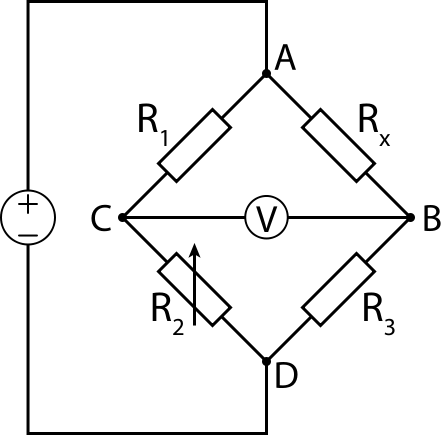 Diseño filtro activo paso banda: (8 puntos cada respuesta)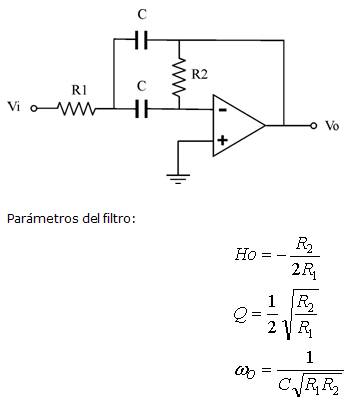 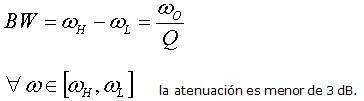 R1=ITEM Afo=100HzBW=50HzQ=R2=C=H0=Considerando el % de tolerancia de R1 del ejercicio anterior, calcular el rango de Q y de H0: (8 puntos cada respuesta)Qmin=Qmax=Hmin=Hmax=ITEMCódigoResistencia% de toleranciaAmorado, verde, negro, marrón, plateadoBgris, azul, verde, negro, doradoC90R0D75K10%E5.8K5%F4425%ITEMR1R2R3RxG50010050H1000500100I750400800